大连民族大学硕士研究生导师信息采集表（参考模板）一、基本信息注：学科/类别、招生方向/领域须与招生专业目录保持一致。二、代表性学术论文与著作注：限5项，导师须为第一作者，文献格式遵循GB/T 7714-2015。三、政府科研奖励成果注：限5项，指政府自然科学奖、技术发明奖和科技进步奖，孙冶方经济学奖、中国专利奖、何梁何利科技奖等优秀成果奖。四、代表性科研项目注：限5项，导师须为项目负责人。五、其他代表性成果注：限5项。六、指导研究生科研或创新代表性成果注：限5项，研究生为第一或第二作者（导师第一作者）的科研或省级及以上创新成果。七、主要学术兼职及荣誉称号注：限5项。姓    名宣扬宣扬性别男职    称讲师最高学位及授予单位最高学位及授予单位最高学位及授予单位博士/华中科技大学博士/华中科技大学博士/华中科技大学博士/华中科技大学所在学院生命科学学院生命科学学院生命科学学院生命科学学院电子邮箱xuanyang@dlnu.edu.cn学科/类别生物工程/生物与医药生物工程/生物与医药生物工程/生物与医药生物工程/生物与医药招生方向/领域化学生物工程/精细化工与药物制造所在科研平台及职务所在科研平台及职务所在科研平台及职务（选填）（选填）（选填）（选填）(学习与工作经历、研究方向及成果统计等信息)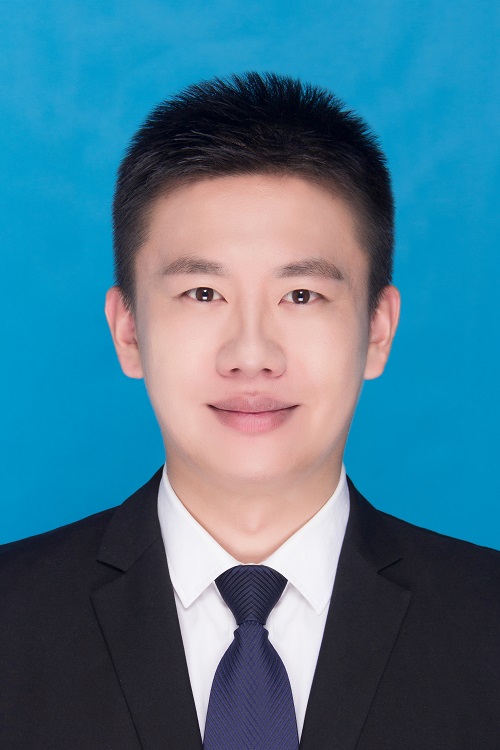 宣扬，男，1990年，汉族，中共党员，讲师，硕士生导师。主要研究方向为纳米材料在肿瘤诊疗中的应用主持国家级自然科学基金等各类项目5项。共发表CI论文34篇，总他引400余次。获授权中国发明专利2项。中国微米纳米技术学会高级会员、中国化学会会员、中国生物物理学会会员、中国生物医学工程学会会员。(学习与工作经历、研究方向及成果统计等信息)宣扬，男，1990年，汉族，中共党员，讲师，硕士生导师。主要研究方向为纳米材料在肿瘤诊疗中的应用主持国家级自然科学基金等各类项目5项。共发表CI论文34篇，总他引400余次。获授权中国发明专利2项。中国微米纳米技术学会高级会员、中国化学会会员、中国生物物理学会会员、中国生物医学工程学会会员。(学习与工作经历、研究方向及成果统计等信息)宣扬，男，1990年，汉族，中共党员，讲师，硕士生导师。主要研究方向为纳米材料在肿瘤诊疗中的应用主持国家级自然科学基金等各类项目5项。共发表CI论文34篇，总他引400余次。获授权中国发明专利2项。中国微米纳米技术学会高级会员、中国化学会会员、中国生物物理学会会员、中国生物医学工程学会会员。(学习与工作经历、研究方向及成果统计等信息)宣扬，男，1990年，汉族，中共党员，讲师，硕士生导师。主要研究方向为纳米材料在肿瘤诊疗中的应用主持国家级自然科学基金等各类项目5项。共发表CI论文34篇，总他引400余次。获授权中国发明专利2项。中国微米纳米技术学会高级会员、中国化学会会员、中国生物物理学会会员、中国生物医学工程学会会员。(学习与工作经历、研究方向及成果统计等信息)宣扬，男，1990年，汉族，中共党员，讲师，硕士生导师。主要研究方向为纳米材料在肿瘤诊疗中的应用主持国家级自然科学基金等各类项目5项。共发表CI论文34篇，总他引400余次。获授权中国发明专利2项。中国微米纳米技术学会高级会员、中国化学会会员、中国生物物理学会会员、中国生物医学工程学会会员。(学习与工作经历、研究方向及成果统计等信息)宣扬，男，1990年，汉族，中共党员，讲师，硕士生导师。主要研究方向为纳米材料在肿瘤诊疗中的应用主持国家级自然科学基金等各类项目5项。共发表CI论文34篇，总他引400余次。获授权中国发明专利2项。中国微米纳米技术学会高级会员、中国化学会会员、中国生物物理学会会员、中国生物医学工程学会会员。(学习与工作经历、研究方向及成果统计等信息)宣扬，男，1990年，汉族，中共党员，讲师，硕士生导师。主要研究方向为纳米材料在肿瘤诊疗中的应用主持国家级自然科学基金等各类项目5项。共发表CI论文34篇，总他引400余次。获授权中国发明专利2项。中国微米纳米技术学会高级会员、中国化学会会员、中国生物物理学会会员、中国生物医学工程学会会员。个人学术主页个人学术主页链接（选填）链接（选填）链接（选填）链接（选填）链接（选填）主讲研究生课程主讲研究生课程课程名称、慕课网址（选填）课程名称、慕课网址（选填）课程名称、慕课网址（选填）课程名称、慕课网址（选填）课程名称、慕课网址（选填）序号论文或著作题目（以参考文献格式列举）1Xuan Yang#, Yang Xiaoquan#, Song Ziyu, Zhang Ruoyun, Zhao Donghui, Hou Xiaolin, Song Xianlin, Liu Bo, Chen Wei*, Zhao Yuandi*, High-Security Multifunctional Nano-Bismuth-Sphere-Cluster Prepared from Oral Gastric Drug for CT/PA Dual-Mode Imaging and Chemo-Photothermal Combined Therapy in vivo, Advanced Functional Materials, 2019, 29(18): 19000172Xuan Yang#, Zhang Ruoyun, Zhao Donghui, Zhang Xiaoshuai, An Jie, Cheng Kai, Hou Xiaolin, Song Xianlin, Zhao Yuandi*, Yang Xiaoquan*, Ultrafast synthesis of gold nanosphere cluster coated by graphene quantum dot for active targeting PA/CT imaging and near-infrared laser/pH-triggered chemo-photothermal synergistic tumor therapy, Chemical Engineering Journal, 2019, 369: 87-993Xuan Yang#, Song Xianlin#, Yang Xiaoquan#, Zhang Ruoyun#, Song Ziyu, Zhao Donghui, Hou Xiaolin, An Jie, Zhang Xiaoshuai, Zhao Yuandi, Bismuth particles imbedded degradable nanohydrogel prepared by one-step method for tumor dual-mode imaging and chemo-photothermal combined therapy, Chemical Engineering Journal, 2019, 375: 1220004Xuan Yang#, Guan Meng#, Shubiao Zhang*, Tumor immunotherapy and multi-mode therapies mediated by medical imaging of nanoprobes, Theranostics, 2021, 11(15): 7360-73785Yang Xuan#, Yating Gao#, Meng Guan, Shubiao Zhang*, Application of "smart" multifunctional nanoprobes in tumor diagnosis and treatment, Journal of Materials Chemistry B, 2022,10, 3601-3613序号科研奖励成果名称获奖级别及单位获奖时间123…序号项目名称及来源起止年月1国家自然科学基金委员会，青年科学基金项目，典型纳米粒子的细胞毒性及其与信号通路蛋白作用机制研究2021-01-01至2023-12-312辽宁省应用基础研究计划，青年专项，酸敏感型纳米药物载体的构建及其在脑胶质瘤治疗中的应用2023-01-01至2024-12-313辽宁省-沈阳材料科学国家研究中心联合研发基金，刺激响应性多功能纳米探针用于肿瘤免疫治疗研究2019-12-01至2021-11-304大连市-中央引导地方科技发展专项，自由探索类，“智能响应型”多功能纳米探针用于肿瘤早期诊断治疗研究2021-01-01至2021-12-315大连民族大学服务国家战略专项项目，肿瘤诊疗一体化多功能纳米材料的合成及应用2020-07-01至2021-06-30序号成果名称、级别及来源单位、时间123…序号成果名称1Gong Yan#, Tian Siyu#, Xuan Yang*, Zhang Shubiao*, Lipid and polymer mediated CRISPR/Cas9 gene editing, Journal of Materials Chemistry B, 2020, 8(20):4369-4386.2Wenliang Zhang#, Yining Liu#, Yang Xuan*, Shubiao Zhang*, Synthesis and Applications of Carboxymethyl Cellulose Hydrogels, Gels, 2022, 8(9), 5293Meng Guan#, Yang Xuan#, Yating Gao, Yining Liu, Shubiao Zhang*, Synthesis of Ag@GQD and their application in photoacoustic imaging and chemical/photothermal combination therapy and bacteriostasis, Journal of Materials Science, 2022, 57, 7056-7067…序号学术兼职（荣誉称号）名称、批准（颁发）单位、时间1辽宁省“百千万人才工程”万层次人选/中共辽宁省委组织部/2022年2大连市青年才俊/大连市人才工作领导小组办公室/2019年3…